Приложение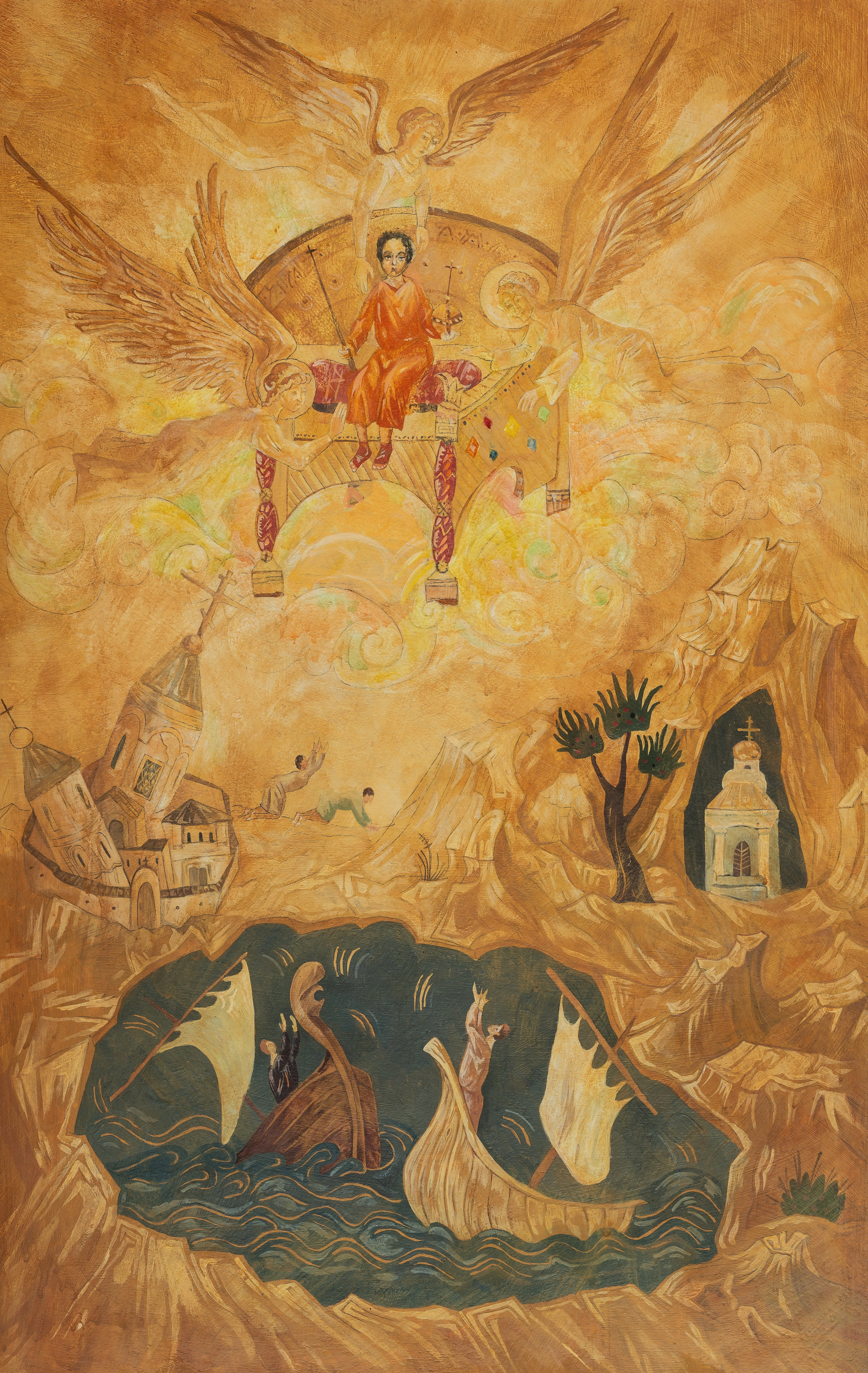 Эппле Евгения, 8 – Б классМастерская Чилингаровой Камиллы ЮрьевныМЦХШ при РАХПоздравление школе учеников 6-А, 7-А, 7-Б классовПод знаком Аполлона и ВенерыМы поздравляем школу с юбилеем!Здесь постигаются каноны красоты.Я верю: мы не зря сюда пришли.Лосева Анна, 7 – А классТы защищаешь нас своим крылом,Мы все твои птенцы, твои мы дети,И восемьдесят лет твоим тепломСердца и души детские согреты.Антонова Арина, 6 – А классПогорелова Анна, 6 – А классАх, сколько лет искусству!Художественной -  восемьдесят лет.И в этом зданье, с виду неприметном,Искусство появляется на светИ освещает мир прекрасным блеском.И искры эти, как один поток,Сливаясь в реку бурного творенья,Несутся с запада и юга на востокИ прорывают силу вдохновенья!И начинаем мы тогда творить,С любовью мы искусству предаёмся.Искусство, словно корни, нас растит.Как воины, мы за искусство бьёмся.Пан Ангелина, 7 – А класс***Мы возрождаем классику в искусстве,Но в будущее метим далеко.И сколько счастья в том высоком чувстве!Искусство будто сладкое вино,Которое мы залпом выпиваемИ алой кровью воплощаем на холсте.Без вдохновения мы будто выгораем,Но школа сгинуть нам не даст в огне.И будет восхваляться она вечноКак храм изящества и силы наяву!И восемьдесят лет спасает безупречноИскусства нынешнего тяжкую судьбу!Степанова София, 7 – Б классНадпись скульптурам Аполлона и АфродитыВы встречаете наше шествиеНа пути для многих безликом.Мы ж проходим по краю лезвия,Оставляя следы-улики.Ваши вестники новому рады, Свет искусства несём на ладонях,А цветы оставляем в наградуМы всем тем, кто сейчас нас не гонят.Мы напишем ваши портреты-Образ ваш на листе и в багете.Кондрашов Ермолай, 6 – А класс***О, школа, ты начало всех начал!Здесь нас встречает статуя Венеры,И Аполлон безмолвным стражем стал.О, как же вдохновляют эти стены!Вхожу я, осенённый их заботой,И чувствую: всё светится во мне.Ту россыпь искр я выплесну в работы:И страх, и злобу, и любовь – в огне.Я никогда об этом не забуду,Длинна, сложна у творчества стезя,Но знаю: эту школу помнить буду,За всё, за всё добром благодаря.Самохвалова Мария, 7 – Б класс***Мы будущее искусства!Мы празднуем наш юбилей:Покажем, на что же способныМы в этот прекрасный день.Мы всё разрисуем на свете,Раскрасим от «А» и до «Я»!В искусстве нам нет предела:Есть высшая цель мастерства.Наполненные вдохновеньем,Пульсирующим в крови,Мы будущее искусства!Мы пламенной страстью горим!Цецегова Алиса, 7 – А класс***Искусство – вот апофеоз природы,Но знай: тебе таланты дарит Бог.И вот пишу я вдохновенно эту одуПро свет, красо́ты и фантазии полёт.А в школе нашей юбилей мы отмечаем.Наставники дают святой обет:«Дадим мы наставленья, друг, советы,Благословим достичь высот, побед».Малкина Елена, 7 – А класс***Я гимн пропела бы с усладойНа день восшествия искусств,Но что-то мне вдруг помешалоВ альбом излить наплывы чувств.Под тайным знаком АфродитыОснован был лицей атлантов.С искусством ныне мы на «ты».Лицей наш, кузница талантов,Лелеет чувство красоты.Учителя растят гигантов.О, Аполлон, прими мольбы!Ходоренко Александра, 7 – А класс***О, школа, ты прекрасна без натяжек!Каким терпеньем надо обладать,Чтоб из младых, дурашливых букашекИзящных бабочек искусно создавать!Чтоб из болтливых, малых пятиклашек,Творцов, порой крикливых и смешных,Восстали юноши - не знали раньше краше! -И девушки со взором Афродит.Шкляр Устинья, 7 – Б класс***Сегодня собрались мы вместеПод сенью стен твоих, лицей!Мы будем дружной, внятной песнейПревозносить хвалу тебе.Ты собирал нас отовсюду,Чтоб в жизни путь нам указать,Чтобы традиции мы чтили,Свободой творчества дыша.Мы, как птенцы, тобой согреты,Окрепнем – взлёт! И кто куда…Но наши узы, наши скрепыС тобой, лицей, душа моя!Осиновская Анна, 7 – А класс***О, школа! О, лицей родимый!Люблю твой стильнеповторимый!Здесь красота! Здесь new искусство!В эскизах наших-жизнь и чувство.Мы, мастера, мешаем колер…В искусстве каждыйподневолен.Душа лицея как мембрана!Ошибка каждого		как рана.А мы умеем рисовать!Чур! – наш лицейне обижать!Новикова Екатерина, 6 – А класс***Наша школа – кузница талантов.Неслучайно собрались мы здесь.К сожалению, года так быстро мчатся:Школе уже восемьдесят лет.Сколько же известных живописцевНаша школа вырастить смогла!Пройдёт время – будут новые художники,Школе уже будет больше ста.Навсегда останешься в истории,И в искусстве твой заметен след.А пока ещё мы просто школьники,И не больше, чем избранники планет.Коваленко Божена, 6 – А класс***Ты, наша школа, как небесный храм,Впускаешь только избранных Олимпом.И под бесстрастным взором АполлонаИ возвышающей изящностью ВенерыМы познаём законы красоты.И только здесь всеведущий учитель Покажет к совершенству верный путь.Ты, школа, как пристанище богов.Здесь все стихии собрались: огонь и пламя,Они во всех очах сияют страстноПри каждом взмахе кистью над холстом!Творенья наши чувствами пылают,А мы, поленья словно, вновь искри́м.С годами мы самоотверженно и громкоНесём искусство в этот бренный мир,И отблеск пламени у всех мы вызываем.И школу благодарно вспоминаем.Зуева Александра, 7 – А классВ садах лицеяПодражая ПушкинуВечор гулял в садах лицея,Горят огнями фонари.Вдруг вижу скорбь в твоём лице я,Ах, что случилось? Говори!А ты посмотришь на шиповник И, слёзы кротко уронив,Ты скажешь: «Вот смотри, садовник!Он не учтив, не говорлив...А дети в этой школе славны,И без забот, но без суббот,Средь них ребёнок, взрослый - равны!Веселье, грусть - невпроворот!»А я отвечу: «Что ж ты плачешь?Да, всем легко и хорошо,Хоть злость людскую не упрячешь,И взрослый часто раздражён».Ты вытрешь слёзы, улыбнёшься,Увидишь Господа чертог!Прошепчешь, к храму повернёшься...Спаси нас, Бог! Спаси нас, Бог!Урадовских Иван, 6 – А классИскрыО, школа, знаю: ты начало всех начал!Поверь: лишь здесь искусства тяжкий молотСпособен так из тех, кто очень молод,Вмиг высечь искры из таланта, что молчал.Сольются искры в пламя вдохновений,Прекрасных, ими созданных творений.Узланер Полина, 7 – А классРазмышления о школе.И в шутку, и всерьёзЛицей! Лицей! МЦХШ!Туда ребята все спешат.Рисунок, живопись, «компо́за».На той розетке вьётся роза.Штрихи, мазок – и всё не так…Мы начинаем всё с листа.Фон синий, красный, голубой.Софит не светит за тобой…Стремление – закон успеха.И «перваков» не слышно смеха.Уроки: физика, литра…И в школу ходим мы с утра.Ведь наш лицей, то гордость мира,Рождает в нас искусств кумира.Восьмидесятый юбилей.Все в вестибюле ждут гостей.Гулять хочу, но вот проблема:Беру работу на колено.Просмотр, выставки – ах, жесть! -Устала я – верчусь я здесь.